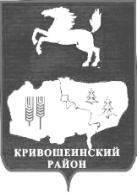 АДМИНИСТРАЦИЯ КРИВОШЕИНСКОГО РАЙОНАПОСТАНОВЛЕНИЕ 12.09.2017                                                                                                                                    № 417 с. КривошеиноТомской области	В связи с отсутствием в Кривошеинском сельском поселение теплоснабжения жилых домов и объектов социальной сферы, на основании Федерального закона от 21 декабря 1994 года № 68-ФЗ «О защите населения и территорий от чрезвычайных ситуаций природного и техногенного характера», Постановления Правительства Российской Федерации от 30 декабря 2003 года № 794 «О единой государственной системе предупреждения и ликвидации чрезвычайных ситуаций» и решения районной комиссии по чрезвычайным ситуациям и обеспечению пожарной безопасности (протокол № 21 от 12.09.2017 года)ПОСТАНОВЛЯЮ:1. Перевести с 12 сентября 2017 года силы и средства Кривошеинского районного звена Томской территориальной подсистемы единой государственной системы предупреждения и ликвидации чрезвычайных ситуаций, привлекаемые к мероприятиям по предупреждению и ликвидации чрезвычайных ситуаций на объектах ЖКХ на территории Кривошеинского сельского поселения, в режим функционирования «чрезвычайная ситуация». 2. Рекомендовать Главе Кривошеинского сельского поселения (Рудова О.Н):2.1. Сосредоточить основные усилия на всестороннем обеспечении жизнедеятельности населения.2.2. Выполнить комплекс мероприятий согласно «Плану предупреждения и ликвидации чрезвычайных ситуаций природного и техногенного характера».2.3. Взять под особый контроль работу газовых котельных на территории Кривошеинского сельского поселения.2.4. Обязать и.о. директора муниципального унитарного предприятия «Жилищно-коммунальное хозяйство Кривошеинского сельского поселения» (Храпова А.А.) принять исчерпывающие меры по погашению задолженности перед филиалом ООО «Газпром Межрегионгаз Новосибирск»  в Томской области, ПАО «Энергосбыт».3. Настоящее постановление опубликовать в Сборнике нормативных актов Администрации Кривошеинского района и разместить на официальном сайте муниципального образования Кривошеинский район в сети Интернет.4. Настоящее постановление вступает в силу с даты его подписания.5. Контроль за исполнением настоящего постановления возложить на заместителя Главы Кривошеинского района  по вопросам ЖКХ,  строительства, транспорта, связи, ГО  и ЧС. Глава Кривошеинского района        				                      (Глава Администрации)		            		                                      С.А. ТайлашевДенис Николаевич Калугин, (838251)-2-10-31Прокуратура, МЦРБ, Кондратьев, Калугин, Кривошеинское сельское поселениеО введении режима чрезвычайной ситуациина территории Кривошеинского сельского поселения(в редакции постановления Администрации Кривошеинского района от 04.10.2017 № 458)